Woche vom 08.01.-12.01.24(KW2)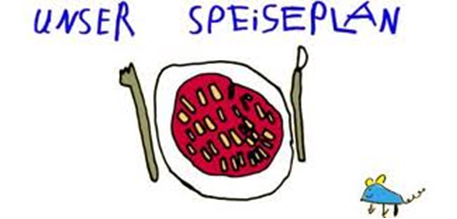 Woche vom 08.01.-12.01.24(KW2)Montag: Quark-PfannekuchenDienstag:Spinat-Kartoffeln-RühreiMittwoch:Blumenkohl-Buchweizen AuflaufDonnerstag: Kartoffelpuffer mit ApfelmusFreitag:RaviloliFrühstück und Mittagessen je 3,30 Euro